For your convenience, we offer automatic bill pay. Sign up today!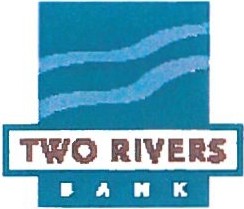 Debit AuthorizationI (we) hereby authorize City of Fort Calhoun., hereinafter called COMPANY, to initiate debit entries to my (our) account indicated below and the financial institution named below, hereinafter called FINANCIAL INSTITUTION, to debit the same to such account for utility payments.   I (we) acknowledge that the origination of ACH transactions to my (our) account must comply with the provisions of U.S. law. You will still receive a monthly bill showing the amount due. Your account will be debited on the 25th of each month.(Financial Institution Name)	(Branch)(Bank Address)	(City/State)	(Zip)________   _______Type of Acct:	Checking  	Savings (Routing Number)	(Account Number)This authority is to remain in full force and effect until COMPANY has received written notification from me (or either of us) of its termination in such time and manner as to afford COMPANY and FINANCIAL INSTITUTION a reasonable opportunity to act on it.(Print Individual Name)	(Signature)(Print Utility Account Number)	(Date)PLEASE ATTACH COPY OF VOIDED CHECK TO THIS FORM© 2010 EPCOR	2010 Debit Authorization.doc	Page I